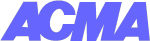 REGISTRATION FORM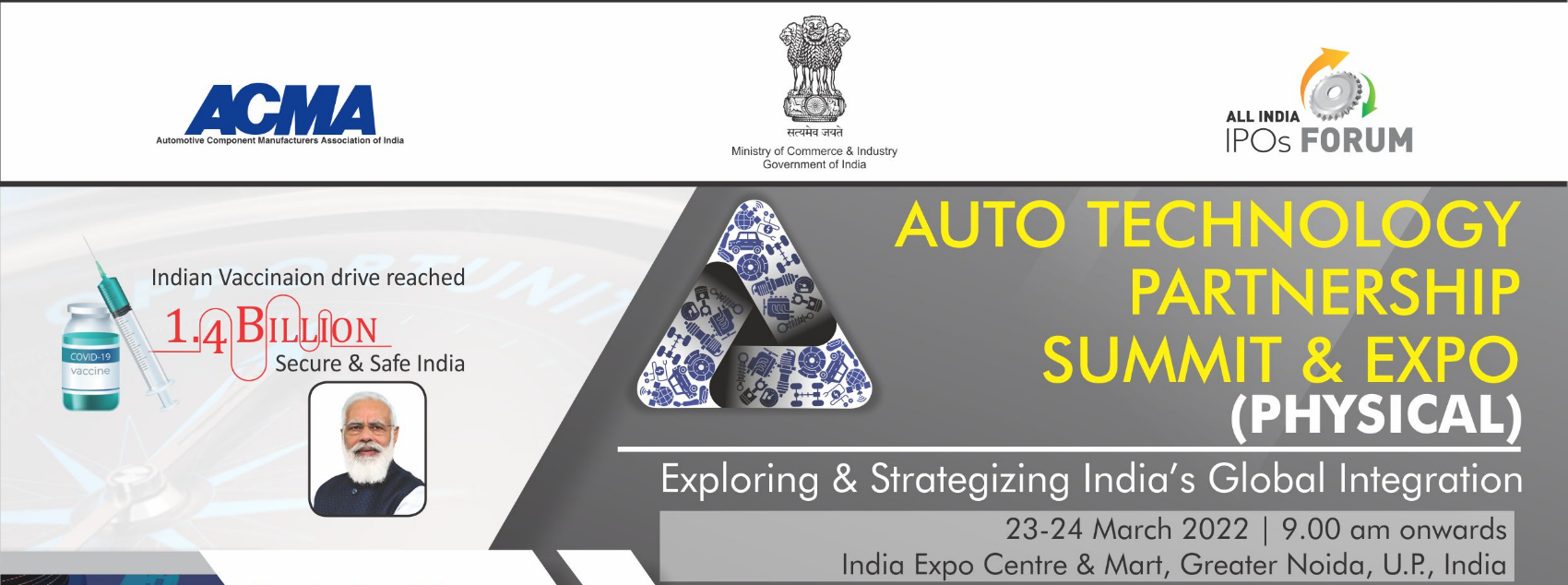 ACMA	Scanned form to be sent: sapna.vijh@acma.in6TH Floor,	Mobile No. : +91-9873369063The Capital Court, Olof Palme Marg, Munirka, New Delhi – 110067Dear Sir,Our Company	confirms participation at Auto Technology Partnership Summit & Expo ( Physical )-“Exploring & strategizing India’s Global Integration”, and would like to nominate the following personnel from our organisation.Name*	Designation*	E-mail id*	Mobile Number*Products Manufactured*:Products for Partnering * (please mention below):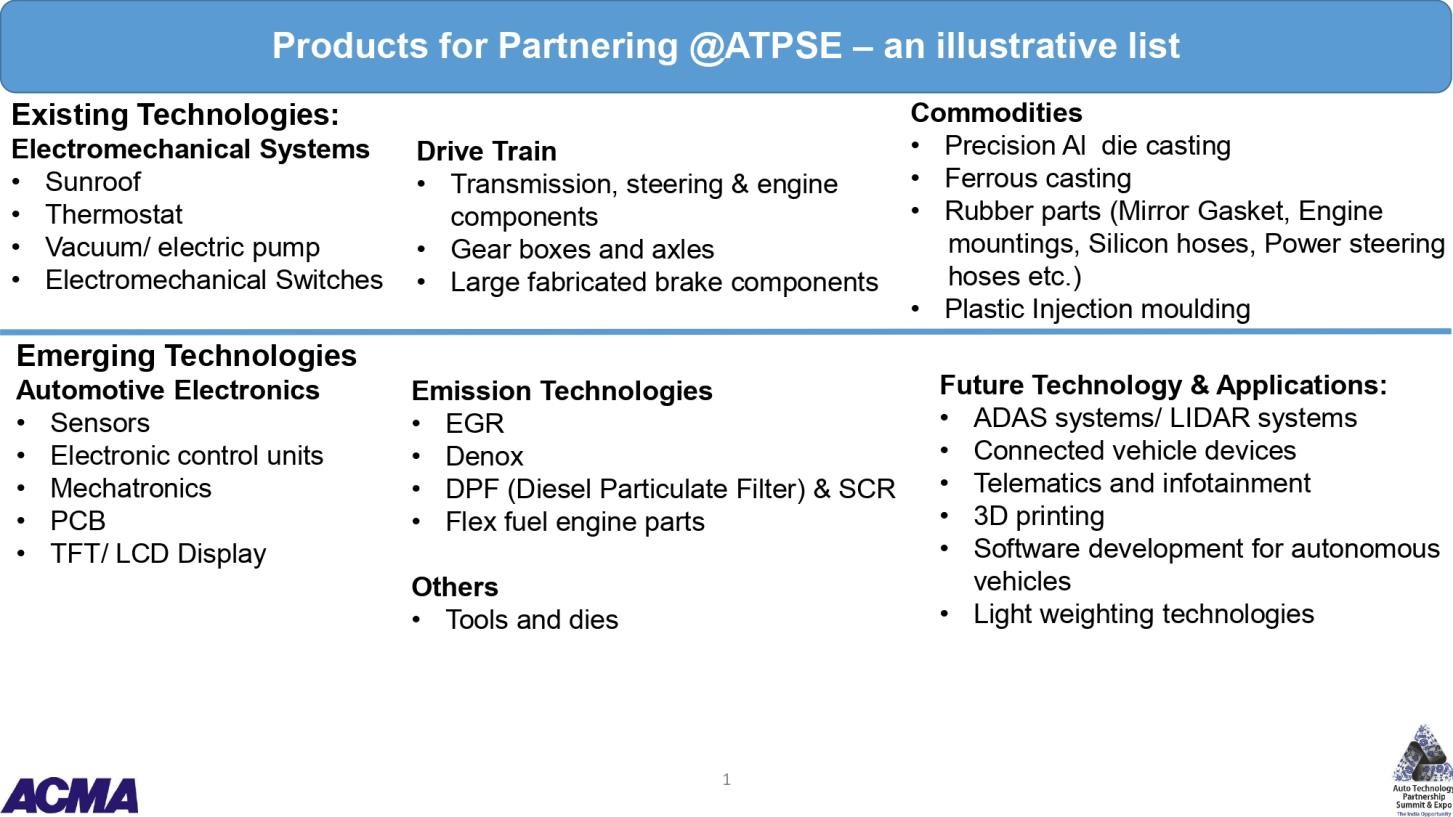 Please provide us with the following information of the company*:IEC CODE:	; PAN NO:	; DIN NO:  	Cost of Participation: Annexure IMember: Rs.55,000/- + GST ( 18%)Non Member: Rs. 65,000 + GST (18%)Deliverables: 9 sq mt octonorm structure, fascia name, One round table, One info desk, three chairs, three spotlights, One wooden shelf, one podium, one waste-bin, one power socket, one info counter and carpetSPONSORSHIP OPPORTUNITIESCost: Rs. 1,50,000/-Deliverables:Standard booth (9 Sq mtr) at prime location3 complementary Delegates.Colour advertisement in event catalogue ( inside insert )Logo in marketing collaterals : event website, inaugural backdrop and other branding areas60 seconds corporate film on loop basis.Bank Details:Coordinator’s Name*:	Designation*:  	Organisation*:  	Address*:  	Tel. No*:	Fax No: _ 	Mobile No*:	E-Mail id*:  	Signature:	Date*:  	Fields marked with * are mandatory.The participation fee is non-refundable, however change in Nomination is allowed till two days before the program date.Re-Confirmation email will be sent by ACMA.Participants to represent the company booth must have complete dose of vaccination and send certificates along with the formAll safety protocol for COVID-19 would be followed at the exhibition siteS. No.Type of CollaborationPlease tick (Any 2)Area of interest with product group1Seeking Technical Collaboration/ Joint venture2Explore export Opportunities3Seeking opportunity for other tie up (Contract manufacturing/ M&A)4Collaboration for EV components/ next generation mobility solutionsDEMAND	DRAFT	/	CHEQUE	NO. 	Dated		 AMOUNT:   		(NON-REFUNDABLE)TDS:		 BANK:		 DATED:  		IN FAVOUR OF "AUTOMOTIVE COMPONENT MANUFACTURERS ASSOCIATION OF INDIA"The transaction details to be shared to Ms. Sapna Vijh ( sapna.vijh@acma.in)DEMAND	DRAFT	/	CHEQUE	NO. 	Dated		 AMOUNT:   		(NON-REFUNDABLE)TDS:		 BANK:		 DATED:  		IN FAVOUR OF "AUTOMOTIVE COMPONENT MANUFACTURERS ASSOCIATION OF INDIA"The transaction details to be shared to Ms. Sapna Vijh ( sapna.vijh@acma.in)ACMA Bank detail for bank transfer :Bank Account Name : Automotive Component Manufacturers Association of IndiaAccount No. : 05882320000138Bank Account Type: Current Bank Name: HDFC BankBank Address: R.K.Puram, Sector-4,New Delhi MICR Code: 110240089IFSC Code : HDFC0000588UTRNO.		DATE:	 AMOUNT:	TDS 	 Invoicing DetailsInvoicing DetailsInvoicing DetailsNameDesignationCompanyAddress on InvoiceMobile no.GST Number as per InvoiceAddress